Les économistesAvant la mise en culture du jardin, il va falloir analyser la qualité des sols. Cette évaluation des sols comporte bien sûr un coût qu’il va falloir ajouter à nos coûts totaux de production. 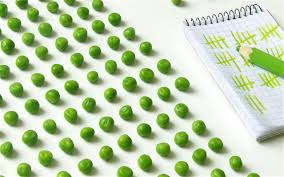 Mission du jourÉvaluer les coûts (fixes et variables) liés à l’analyse de la qualité des sols.ÉtapesRepérez les différents éléments qui sont nécéssaires à l’analyse des sols. Notez leur nom (ex: moutarde), leur nombre (ex: 2 pots) et leur marque (ex: Amora).Classez entre les coûts fixes (indépendants de la production) et les coûts variables (qui augmentent avec la quantité produite).Cherchez sur internet leurs coûts dans différents commerces (ex: castorama, etc.) N’oubliez pas les heures de travail et le nombre de travailleurs!Ne négligez pas les coûts cachés! Tâche technique partagéeRéalisez un tableau à 4 colonnes indiquant 1) le nom, 2) le nombre, 3) la marque (si possible) et 4) le coût des différents éléments utilisés (à rendre pour le 4 février).